Lichfield Diocese Prayer Diary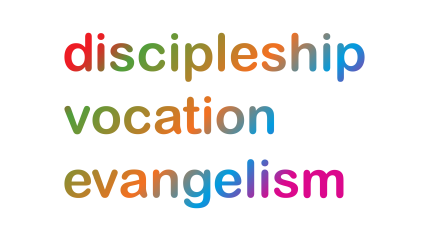 SundayThis week we pray for:Diocesan Advisory Committee (30th)Benefice Buildings Committee (31st)Light from Light Celebration of the feast of All Saints at Lichfield Cathedral (31st)MondayShrewsburyBenefice: Edgmond with Kynnersley and Preston Wealdmoors(Edgmond S.Peter, Kynnersley S.Chad, Preston Wealdmoors S.Lawrence)Who: For Revd Preb Helen Morby and all those involved in leading the church community.Lord, we pray for your people in the benefice, that the enormity of your grace may reach every part of their lives.D: We give thanks for the fellowship shared through our weekly Morning Prayer and breakfast together and we pray for the opportunities this offers for us.V: We pray for those who are starting on the Pathways Course from our parishes.E: For the development of Messy Church at St. Peter’s.TuesdayChaplaincy: OtherLord, we ask for your blessings on Chaplains, that they may be a source of spiritual and emotional support.D: Lord, we pray for the chaplain of the 2379 (Dawley) Squadron, Air Training Corps that through the wonderful challenge of following you as a disciple, they would model their discipleship in a way that is inspirational and attractive to those to whom they minister.V: Lord, we pray for the Chaplain to Abbots Bromley School.   May they support the children, teachers, parents and staff of that school in discerning your unique calling on each of their lives.E: Lord, we pray for the Senior Chaplain to the University of Wolverhampton and for the multi-faith chaplaincy team, that they may offer students and staff the chance to flourish, to encounter one another across faiths, and to encounter a Christian faith rooted in love and truth. WednesdayWolverhamptonBenefice: Walsall S.Peter(Walsall S.Peter)Who: Revd Andy McCosh (Interim) and all those involved in leading the church community.We pray for St Mark’s Church, Shelfield & High Heath, that the Holy Spirit will inspire their work and witness.D: Lord, we ask that you would bless your people of Walsall S.Peter and guide them as they walk in your ways.  May they grow in your love and compassion for one another.V: Lord, may you call your people to the roles and responsibilities that you have set for them. May they be inspired to live for you and encourage them in their vocations.
E: Lord, we pray for all those in the benefice of Walsall S.Peter and ask that your light would shine.  May those who don’t know you be drawn to your church and may they find your life giving joy.ThursdayEcumenical Partners – Brethren, Evangelical and Independent Congregations.We pray for the Brethren, Evangelical and Independent congregations scattered throughout our Diocese.D: Lord, thank you for all our brothers and sisters in the Brethren, Evangelical and Independent congregations across our Diocese. Help them to grow in their faith and understanding of you.V: Lord, bless all the people who minister and volunteer in Brethren, Evangelical and Independent congregations, that they may feel guided and empowered by your Spirit and may feel a renewed sense of calling and desire to serve you.  E: Lord, we pray that you would use the Brethren, Evangelical and Independent congregations in our Diocese to reach their communities with your hope and love.FridayStaffordBenefice: Rickerscote(Rickerscote S.Peter)Who: VACANCY and all those involved in leading the church communities.We pray that all people in Newchapel will grow in Christ and will make Christ known to others.D: Lord, we thank you for your love for all people and we ask that your children in the benefice of Rickerscote will know your love and peace in their lives.  May you bless the church as it spends time in vacancy and may you call the right person to come and serve in this benefice.V: Lord, we ask that you would bless all those who work in situations that are challenging and difficult.  May you inspire people with your hope and grant them patience.
E: Lord, may the community in Rickerscote be guided by your light and may people come to see your as their Lord and Saviour.SaturdayLinked Diocese: Qu’Appelle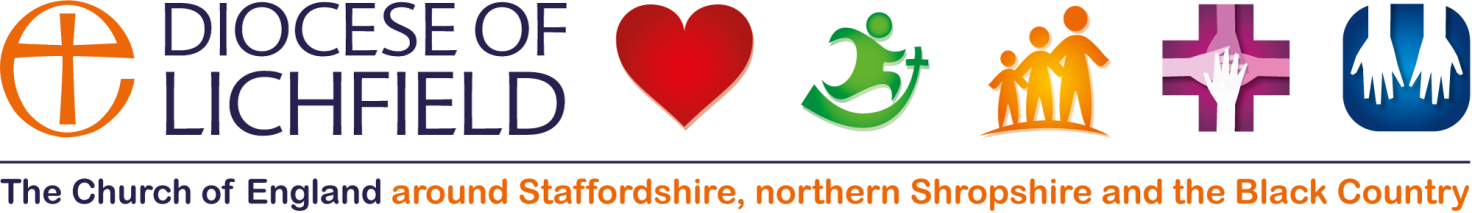 We pray for the Diocesan Synod taking place this week in our linked Diocese in Qu’AppelleWe offer prayers:For the Qu’Appelle School for Mission and Ministry, and those following the programme for Spiritual DirectionFor Julie Moser in her work as Youth and Children’s Missioner and for all young people exploring their vocationsFor Bishop Rob Hardwick that he will know and experience God’s sustaining and refreshing loveFor the churches within Regina as new patterns of ministry are worked outThe Anglican Cycle of prayer can be accessed at http://www.anglicancommunion.org/resources/cycle-of-prayer.aspx 